КГУ «Гимназия№1» ОО г.Темиртау УО Карагандинской областиВнеклассное мероприятиев рамках всемирной недели вакцинации«На прививку становись!» учитель биологииСикорская С.Д.Цель: расширить представление об инфекционных заболеваниях, источниках и путях их распространения, и способах защитыЗадачи:- закрепить понятие иммунитет;-выявить нравственную позицию ребят в отношении к собственному здоровью;-способствовать положительному отношению детей к привитию от болезнейОборудование: интерактивная доска, презентация, видеоролик, раздаточные материалы для команд.Каждый, наверное, помнит детское стихотворение Сергея Михалкова: «На прививку! Первый класс!- Вы слыхали? Это нас!.. -Я прививки не боюсь:Но отнюдь не все убеждены в необходимости и жизненной важности прививок. Учитывая необходимость повышения информированности населения по вопросам вакцинопрофилактики по инициативе Всемирной организации здравоохранения, начиная с 2005 года, ежегодно в последнюю неделю апреля проводится неделя иммунизации. В рамках этой недели мы проводим наше мероприятие. Сегодня мы работаем в группах, между которыми будет соревнование за лучший результатИСТОРИЯИдея прививки появилась в Китае в ΙΙΙ в.н.э. В Европе прививки появился в ХVΙΙ веке.В конце 1769 года начинается новый виток истории вакцинации. Английский аптекарь Эдвард Дженнер провел первые прививки против оспы.Большой вклад в развитие вакцинации внес французский химик Луи Пастер. РАЗМИНКА (7б)Совместите колонки в таблице:НАУЧНЫЕ ОСНОВЫ (7б) Заполнить пропущенные ячейки и слова схемы «Виды иммунитета»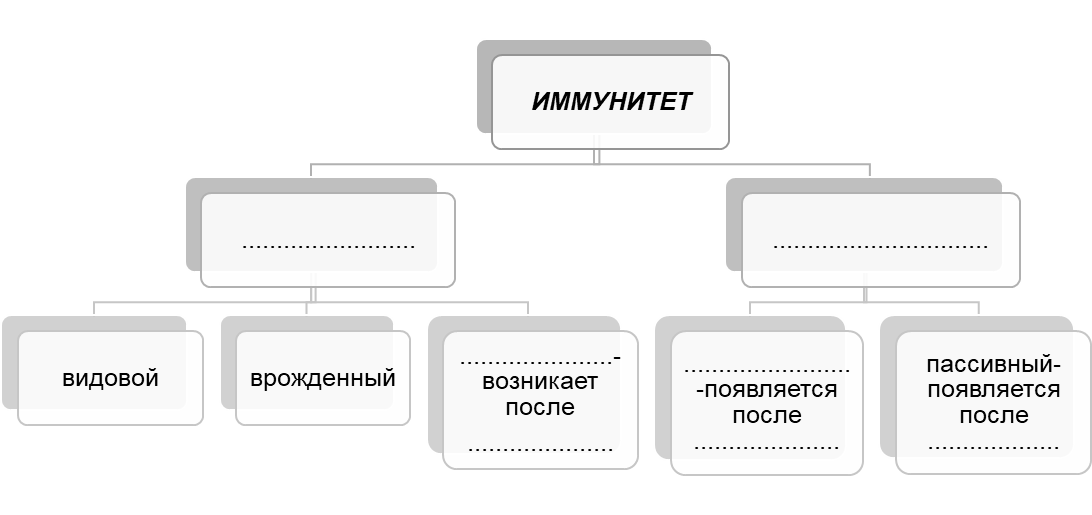 «КРОШКА СЫН К ОТЦУ ПРИШЕЛ» и спросила кроха: «А прививка хорошо? или это плохо?». (3б)У каждой команды по два символа прививки разного цвета (красный – плохо; зеленый-хорошо) – команде после просмотра видеоролика, нужно выбрать только три и написать на них-почему хорошо, или плохо.ВИДЕО: https://www.youtube.com/watch?v=gbF9rS5O7d0 СИНКВЕЙН (4б).Составьте синквейн (прививка, вакцина)Первая строка — тема синквейна, заключает в себе одно существительное, которое обозначает объект или предмет, о котором пойдет речь.Вторая строка — два прилагательных, которые дают описание признаков и свойств выбранного в синквейне объекта.Третья строка — образована тремя глаголами, описывающими характерные действия объекта.Четвертая строка — фраза из четырёх слов, выражающая личное отношение автора синквейна к описываемому предмету или объекту.Пятая строка — одно слово-резюме, характеризующее суть предмета или объекта.Заключение: Ученые и медицинские работники убеждены: иммунизация необходима. Это эффективный и современный метод профилактики многих инфекционных заболеваний.Награждение лучшей команды.Иммунитетплазма крови содержащая необходимые антителаПрививкамолекулы специфичного белка, синтезируемые в ответ на присутствие в организме чужеродного вещества -антигенаВакцинавнедрение возбудителей болезни в организмЛечебная сывороткавведение в организм ослабленных или убитых возбудителей инфекционного заболеванияИммунизацияспособность организма защищать собственную целостность и индивидуальностьАнтитела препарат для предохранительных лечебных прививок против заразных болезней.Инфекция способы создания искусственного иммунитета 